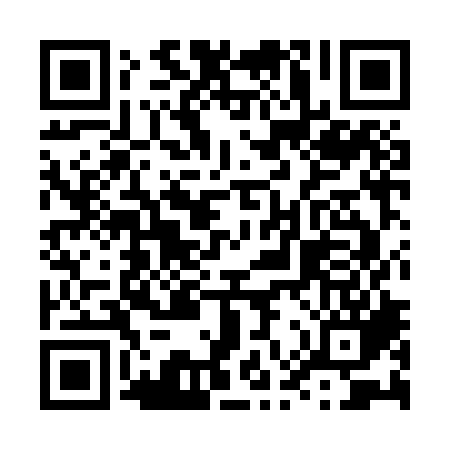 Prayer times for Corner of the Pines, Connecticut, USAWed 1 May 2024 - Fri 31 May 2024High Latitude Method: Angle Based RulePrayer Calculation Method: Islamic Society of North AmericaAsar Calculation Method: ShafiPrayer times provided by https://www.salahtimes.comDateDayFajrSunriseDhuhrAsrMaghribIsha1Wed4:225:4912:504:437:529:202Thu4:205:4812:504:447:549:223Fri4:185:4612:504:447:559:234Sat4:165:4512:504:447:569:255Sun4:155:4412:504:447:579:266Mon4:135:4312:504:457:589:277Tue4:125:4112:504:457:599:298Wed4:105:4012:504:458:009:309Thu4:085:3912:504:468:019:3210Fri4:075:3812:504:468:029:3311Sat4:055:3712:504:468:039:3512Sun4:045:3612:504:478:049:3613Mon4:025:3512:504:478:059:3814Tue4:015:3412:504:478:069:3915Wed3:595:3312:504:488:079:4116Thu3:585:3212:504:488:089:4217Fri3:575:3112:504:488:099:4418Sat3:555:3012:504:488:109:4519Sun3:545:2912:504:498:119:4620Mon3:535:2812:504:498:129:4821Tue3:525:2712:504:498:139:4922Wed3:505:2712:504:508:149:5023Thu3:495:2612:504:508:159:5224Fri3:485:2512:504:508:169:5325Sat3:475:2412:504:518:179:5426Sun3:465:2412:504:518:189:5627Mon3:455:2312:514:518:189:5728Tue3:445:2312:514:518:199:5829Wed3:435:2212:514:528:209:5930Thu3:425:2112:514:528:2110:0031Fri3:415:2112:514:528:2210:01